Unsubscribe - Unsubscribe Preferences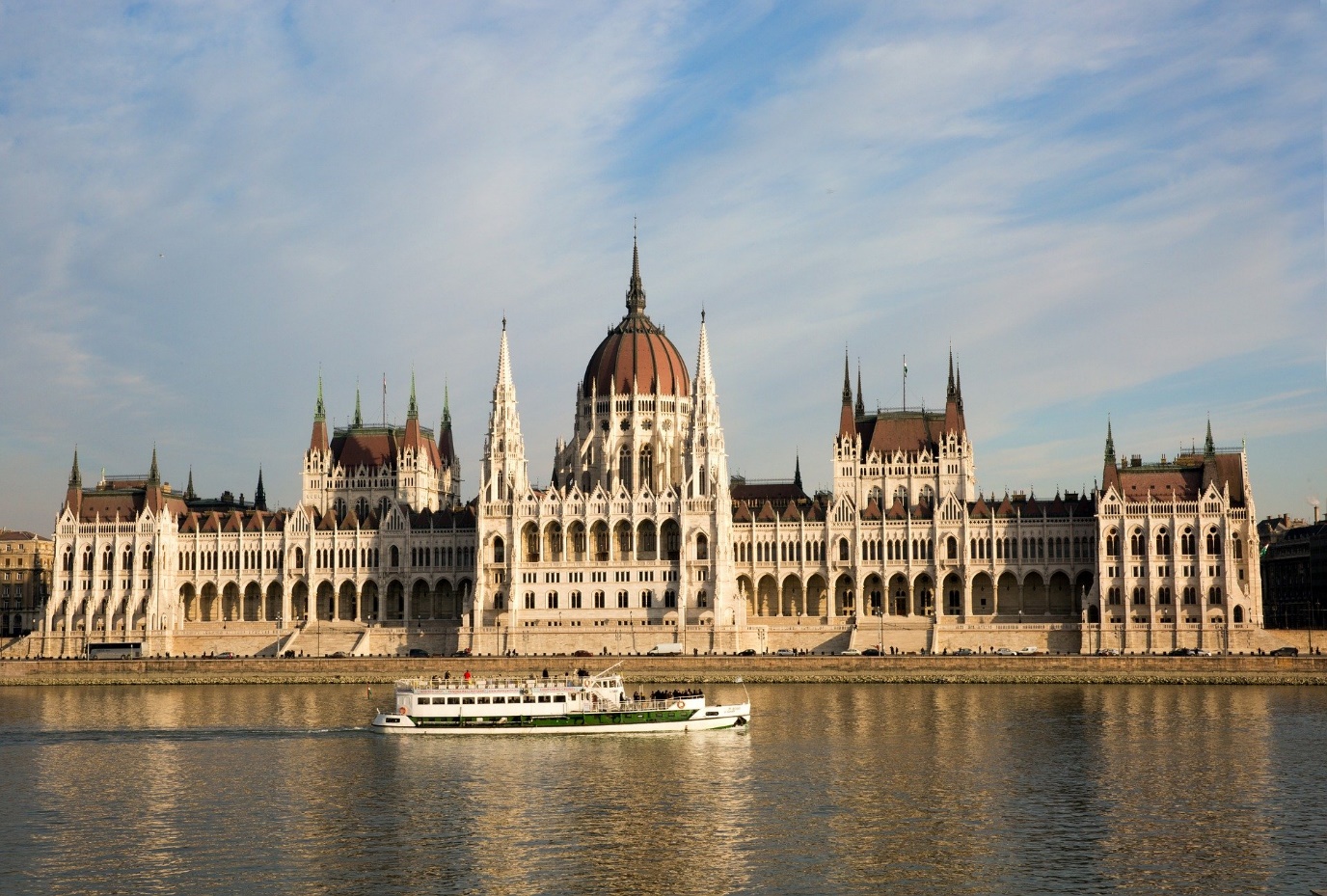 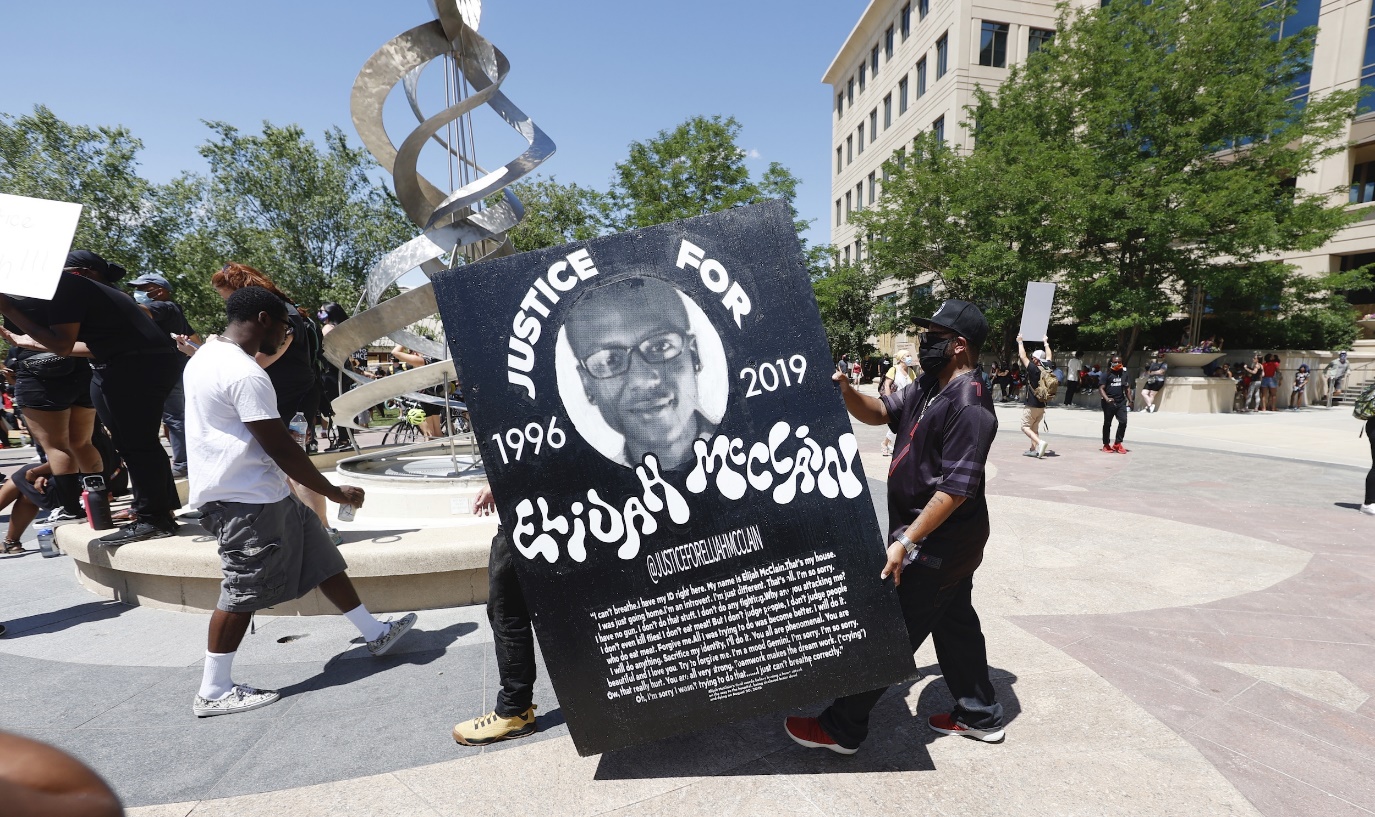 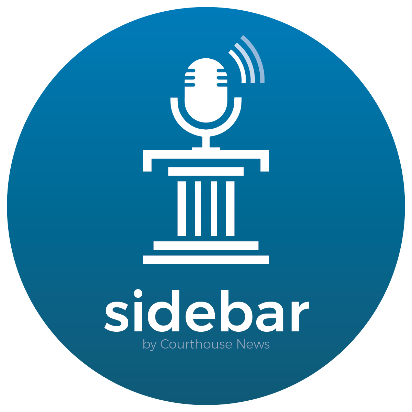 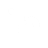 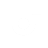 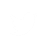 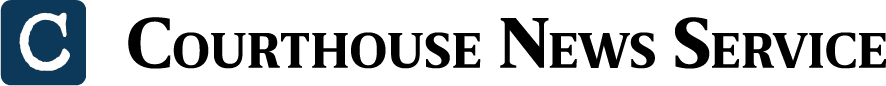 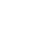 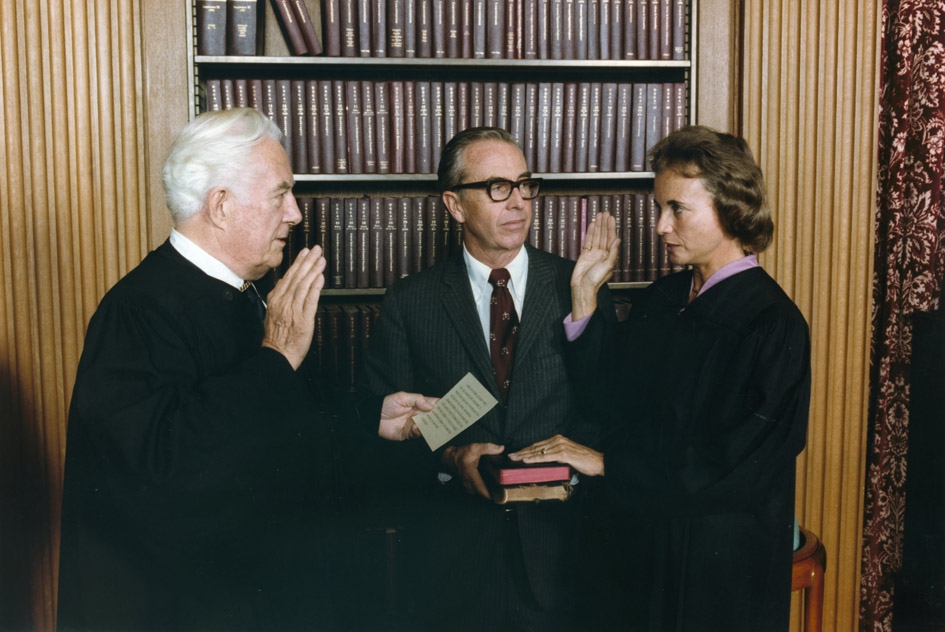 